T.C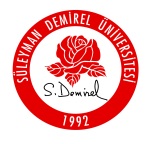 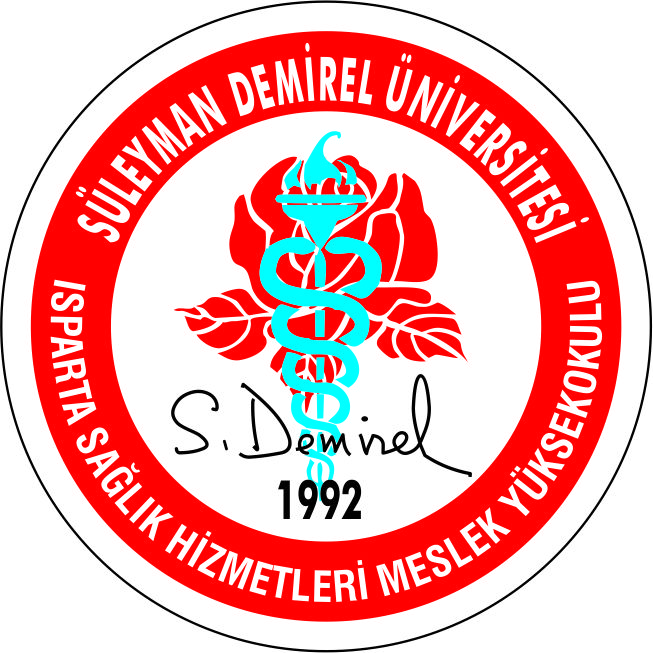 SÜLEYMAN DEMİREL ÜNİVERSİTESİISPARTA SAĞLIK HİZMETLERİ MESLEK YÜKSEKOKULU MÜDÜRLÜĞÜ……………………..……………………… Bölüm BaşkanlığınaSüleyman Demirel Üniversitesi Isparta Sağlık Hizmetleri Meslek Yüksekokulu, ………………………………… Bölümü, …………………………………………… Programında …………………. Kadrosunda görev yapmaktayım. .…/.…/20…. tarihinde görev süremin dolacak olması sebebiyle görev süresi uzatılması işlemlerinde gerekli olan …………….. 20…. - ……………20....Eğitim Öğretim Yılları tarihleri içinde yapmış olduğum etkinlikler, ekte belirtilen faaliyet raporunda sunulmaktadır. Görev süremin uzatılması için gereğini bilgilerinize arz ederim.…. /…. / 20….  Ad Soyad   			     İmzaİletişim:Ek: Faaliyet Raporu (…...Sayfa)